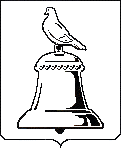 Московская область         ИЗБИРАТЕЛЬНАЯ КОМИССИЯ ГОРОДА РЕУТОВ                                             Р Е Ш Е Н И ЕОт 12.07.2017 №83/16О регистрации кандидата в депутаты Совета депутатов города Реутов по одномандатному избирательному округу № 20 на дополнительных выборах 10 сентября 2017 года Анисина Артура Игоревича, выдвинутого избирательным объединением «Реутовское городское отделение Московского областного отделения Политической партии «Коммунистическая партия Российской Федерации»Проверив соблюдение требований Федерального закона «Об основных гарантиях избирательных прав и права на участии в референдуме граждан Российской Федерации», Федерального закона «О политических партиях», закона Московской области «О муниципальных выборах в Московской области»,  в соответствии со статьей 38 Федерального закона «Об основных гарантиях избирательных прав и права на участие в референдуме граждан Российской Федерации», статьей 30 Закона Московской области «О муниципальных выборах в Московской области», Избирательная комиссия города Реутов РЕШИЛА:1. Зарегистрировать на основании представленных документов кандидата в депутаты Совета депутатов города Реутов по одномандатному избирательному округу № 20 на дополнительных  выборах 10 сентября 2017 года Анисина Артура Игоревича, выдвинутого  избирательным объединением «Реутовское городское отделение Московского областного отделения Политической партии «Коммунистическая партия Российской Федерации», родившегося 04.03.1989 г., образование общее (полное) среднее, проживающего в г. Реутов Московской области, место работы – ООО «Роял Логистик», Генеральный директор. Время регистрации 18  час. 00 мин. 2. Выдать Анисину Артуру Игоревичу удостоверение № 1 зарегистрированного кандидата в депутаты Совета депутатов города Реутов по одномандатному избирательному округу № 20 на дополнительных  выборах 10 сентября 2017 года.3. Опубликовать настоящее решение в газете “Реут” и на сайте города.        4. Включить данные о зарегистрированном кандидате в депутаты Совета депутатов города Реутов по одномандатному избирательному округу № 20 на дополнительных выборах 10 сентября 2017 года Анисине Артуре Игоревиче в избирательный бюллетень.5. Контроль за выполнением настоящего решения возложить на председателя Избирательной комиссии города Реутов О.М. Зверева.Председатель Избирательной комиссиигорода Реутов                                                                                               О.М. ЗверевСекретарь Избирательной комиссиигорода Реутов						                             О.А. Укропова